附件1：新校区宿舍区楼宇分布简图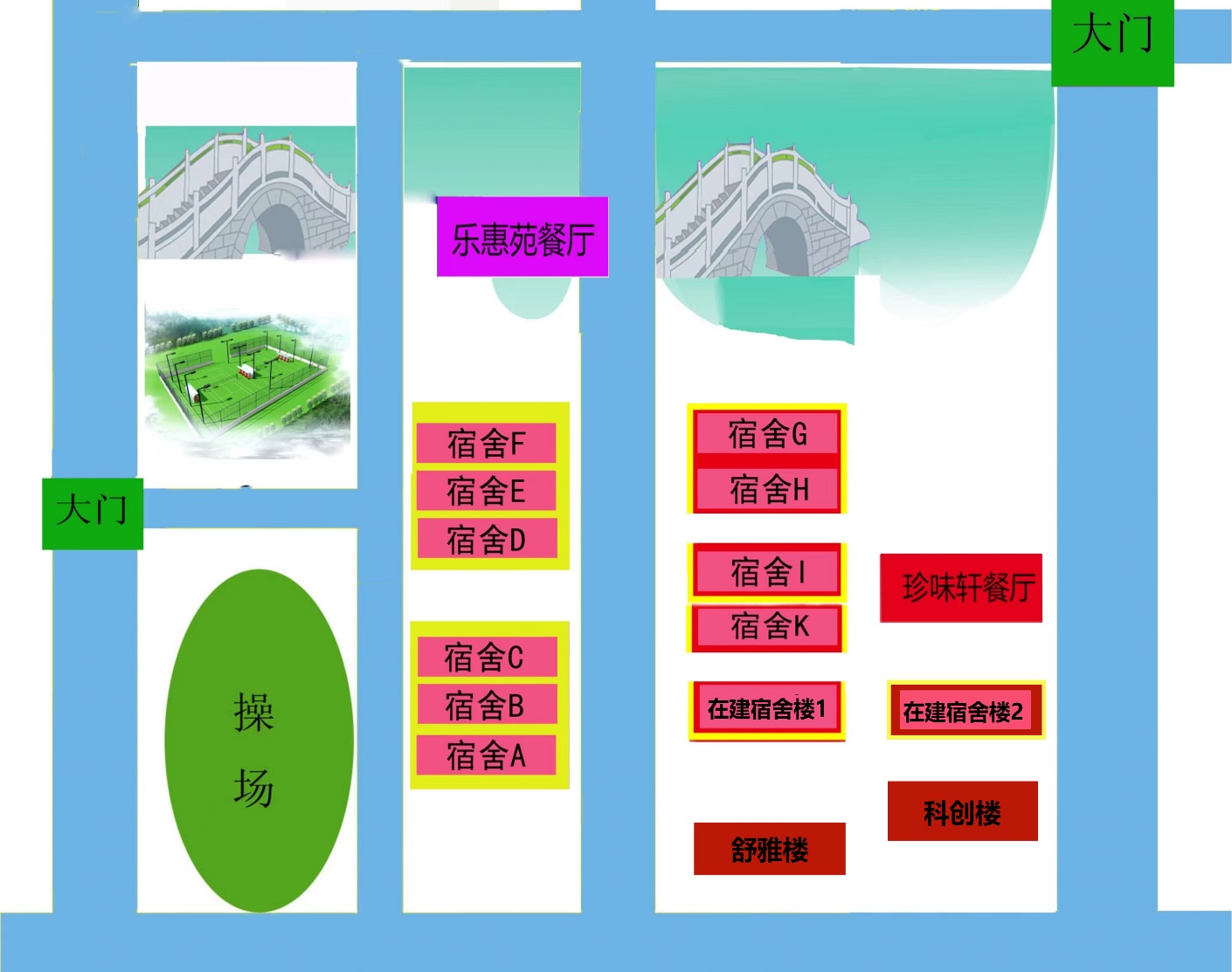 